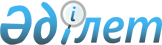 О внесении изменений в решение Райымбекского районного маслихата от 6 января 2022 года № 20-79 "О бюджетах сельских округов Райымбекского района на 2022-2024 годы"Решение Райымбекского районного маслихата Алматинской области от 15 декабря 2022 года № 42-195
      Райымбекский районный маслихат РЕШИЛ: 
      1. Внести в решение Райымбекского районного маслихата "О бюджетах сельских округов Райымбекского района на 2022-2024 годы" от 6 января 2022 года № 20-79 (зарегистрирован в Реестре государственной регистрации нормативных правовых актов № 163 360, опубликован 14 января 2022 года в эталонном контрольном банке нормативных правовых актов Республики Казахстан) следующие изменения:
      пункты 1, 2, 3, 4, 5 указанного решения изложить в новой редакции:
      "1. Утвердить бюджет Какпакского сельского округа на 2022-2024 годы согласно приложениям 7, 8, 9 к настоящему решению соответственно, в том числе на 2022 год в следующих объемах:
      1) доходы 46 846 тысяч тенге, в том числе:
      налоговые поступления 10 580 тысяч тенге;
      неналоговые поступления 0 тенге;
      поступления от продажи основного капитала 0 тенге;
      поступления трансфертов 36 266 тысяч тенге;
      2) затраты 47 192 тысяч тенге; 
      3) чистое бюджетное кредитование 0 тенге, в том числе:
      бюджетные кредиты 0 тенге;
      погашение бюджетных кредитов 0 тенге;
      4) сальдо по операциям с финансовыми активами 0 тенге, в том числе:
      приобретение финансовых активов 0 тенге;
      поступления от продажи финансовых активов государства 0 тенге;
      5) дефицит (профицит) бюджета (-) 346 тысяч тенге;
      6) финансирование дефицита (использование профицита) бюджета 346 тысяч тенге, в том числе:
      поступление займов 0 тенге;
      погашение займов 0 тенге;
      используемые остатки бюджетных средств 346 тысяч тенге.";
      "2. Утвердить бюджет Карасазского сельского округа на 2022-2024 годы согласно приложениям 10, 11, 12 к настоящему решению соответственно, в том числе на 2022 год в следующих объемах:
      1) доходы 111 306 тысяч тенге, в том числе:
      налоговые поступления 9 950 тысяч тенге;
      неналоговые поступления 0 тенге;
      поступления от продажи основного капитала 0 тенге;
      поступления трансфертов 101 356 тысяч тенге;
      2) затраты 113 117 тысяч тенге; 
      3) чистое бюджетное кредитование 0 тенге, в том числе:
      бюджетные кредиты 0 тенге;
      погашение бюджетных кредитов 0 тенге;
      4) сальдо по операциям с финансовыми активами 0 тенге, в том числе:
      приобретение финансовых активов 0 тенге;
      поступления от продажи финансовых активов государства 0 тенге;
      5) дефицит (профицит) бюджета (-) 1 811 тысяч тенге;
      6) финансирование дефицита (использование профицита) бюджета 1 811 тысяч тенге, в том числе:
      поступление займов 0 тенге;
      погашение займов 0 тенге;
      используемые остатки бюджетных средств 1 811 тысяч тенге.";
      "3. Утвердить бюджет Нарынкольского сельского округа на 2022-2024 годы согласно приложениям 13, 14, 15 к настоящему решению соответственно, в том числе на 2022 год в следующих объемах:
      1) доходы 111 305 тысяч тенге, в том числе:
      налоговые поступления 24 945 тысяч тенге;
      неналоговые поступления 0 тенге;
      поступления от продажи основного капитала 0 тенге;
      поступления трансфертов 86 360 тысячи тенге;
      2) затраты 146 614 тысяч тенге; 
      3) чистое бюджетное кредитование 0 тенге, в том числе:
      бюджетные кредиты 0 тенге;
      погашение бюджетных кредитов 0 тенге;
      4) сальдо по операциям с финансовыми активами 0 тенге, в том числе:
      приобретение финансовых активов 0 тенге;
      поступления от продажи финансовых активов государства 0 тенге;
      5) дефицит (профицит) бюджета (-) 35 309 тысяч тенге;
      6) финансирование дефицита (использование профицита) бюджета 35 309 тысяч тенге, в том числе:
      поступление займов 0 тенге;
      погашение займов 0 тенге;
      используемые остатки бюджетных средств 35 309 тысяч тенге.";
      "4. Утвердить бюджет Сарыжазского сельского округа на 2022-2024 годы согласно приложениям 16, 17, 18 к настоящему решению соответственно, в том числе на 2022 год в следующих объемах:
      1) доходы 132 330 тысячи тенге, в том числе:
      налоговые поступления 16 334 тысячи тенге;
      неналоговые поступления 0 тенге;
      поступления от продажи основного капитала 0 тенге;
      поступления трансфертов 115 996 тысяч тенге;
      2) затраты 132 585 тысячи тенге; 
      3) чистое бюджетное кредитование 0 тенге, в том числе:
      бюджетные кредиты 0 тенге;
      погашение бюджетных кредитов 0 тенге;
      4) сальдо по операциям с финансовыми активами 0 тенге, в том числе:
      приобретение финансовых активов 0 тенге;
      поступления от продажи финансовых активов государства 0 тенге;
      5) дефицит (профицит) бюджета (-) 255 тысяч тенге;
      6) финансирование дефицита (использование профицита) бюджета 255 тысяч тенге, в том числе:
      поступление займов 0 тенге;
      погашение займов 0 тенге;
      используемые остатки бюджетных средств 255 тысяч тенге."; 
      "5. Утвердить бюджет Тегистикского сельского округа на 2022-2024 годы согласно приложениям 25, 26, 27 к настоящему решению соответственно, в том числе на 2022 год в следующих объемах:
      1) доходы 44 302 тысяч тенге, в том числе:
      налоговые поступления 3 136 тысяч тенге;
      неналоговые поступления 0 тенге;
      поступления от продажи основного капитала 0 тенге;
      поступления трансфертов 41 166 тысяч тенге;
      2) затраты 44 460 тысяч тенге; 
      3) чистое бюджетное кредитование 0 тенге, в том числе:
      бюджетные кредиты 0 тенге;
      погашение бюджетных кредитов 0 тенге;
      4) сальдо по операциям с финансовыми активами 0 тенге, в том числе:
      приобретение финансовых активов 0 тенге;
      поступления от продажи финансовых активов государства 0 тенге;
      5) дефицит (профицит) бюджета (-) 158 тысяч тенге;
      6) финансирование дефицита (использование профицита) бюджета 158 тысяч тенге, в том числе:
      поступление займов 0 тенге;
      погашение займов 0 тенге;
      используемые остатки бюджетных средств 158 тысяч тенге.";
      2. Приложение 7, 10, 13, 16, 25 к указанному решению изложить в новой редакции согласно приложению 1, 2, 3, 4, 5 к настоящему решению.
      3. Настоящее решение вводится в действие с 1 января 2022 года. Бюджет Какпакского сельского округа на 2022 год Бюджет Карасазского сельского округа на 2022 год Бюджет Нарынкольского сельского округа на 2022 год Бюджет Сарыжазского сельского округа на 2022 год Бюджет Тегистикского сельского округа на 2022 год
					© 2012. РГП на ПХВ «Институт законодательства и правовой информации Республики Казахстан» Министерства юстиции Республики Казахстан
				
      Секретарь районного маслихата

Г. Арипова
Приложение 1 к решению Райымбекского районного маслихата от 15 декабря 2022 года № 42-195Приложение 7 к решению Райымбекского районного маслихата от 6 января 2022 года № 20-79 "О бюджете Райымбекского района на 2022-2024 годы"
Категория
Категория
Категория
Категория
Сумма, тысяч тенге
Класс
Класс
Класс
Сумма, тысяч тенге
Подкласс
Наименование
Сумма, тысяч тенге
І. Доходы
46 846
1
Налоговые поступления
10 580
01
Подоходный налог
300
2
Индивидуальный подоходный налог
300
04
Hалоги на собственность
10 280
1
Hалоги на имущество
480
3
Земельный налог
200
4
Hалог на транспортные средства
9 600 
4
Поступления трансфертов 
36 266
02
Трансферты из вышестоящих органов государственного управления
36 266
3
Трансферты из районного (города областного значения) бюджета
36 266
Функциональная группа
Функциональная группа
Функциональная группа
Функциональная группа
Функциональная группа
Сумма, тысяч тенге
Функциональная подгруппа
Функциональная подгруппа
Функциональная подгруппа
Функциональная подгруппа
Сумма, тысяч тенге
Администратор бюджетных программ
Администратор бюджетных программ
Администратор бюджетных программ
Сумма, тысяч тенге
Программа
Наименование
Сумма, тысяч тенге
ІІ. Затраты
47 192
01
Государственные услуги общего характера
42 385
1
Представительные, исполнительные и другие органы, выполняющие общие функции государственного управления
42 385
124
Аппарат акима города районного значения, села, поселка, сельского округа
42 385
001
Услуги по обеспечению деятельности акима города районного значения, села, поселка, сельского округа
36 788
022
Капитальные расходы государственного органа
5 597
07
Жилищно-коммунальное хозяйство
3 978
3
Благоустройство населенных пунктов
3 978
124
Аппарат акима города районного значения, села, поселка, сельского округа
3 978
008
Освещение улиц в населенных пунктах
968
009
Обеспечение санитарии населенных пунктов
 1 160
011
Благоустройство и озеленение населенных пунктов
1 850
12
Транспорт и коммуникации
680
1
Автомобильный транспорт
680
124
Аппарат акима города районного значения, села, поселка, сельского округа
680
013
Обеспечение функционирования автомобильных дорог в городах районного значения, селах, поселках, сельских округах
680
15
Трансферты
149
1
Трансферты
149
124
Аппарат акима города районного значения, села, поселка, сельского округа
149
048
Возврат неиспользованных (недоиспользованных) целевых трансфертов
149
ІІІ. Чистое бюджетное кредитование
0
 Бюджетные кредиты
0
Категория
Категория
Категория
Категория
Сумма
(тысяч тенге)
Класс
Класс
Класс
Сумма
(тысяч тенге)
Подкласс
Подкласс
Сумма
(тысяч тенге)
Наименование
Сумма
(тысяч тенге)
Погашение бюджетных кредитов
0
5
Погашение бюджетных кредитов
0
01
Погашение бюджетных кредитов
0
1
Погашение бюджетных кредитов, выданных из государственного бюджета
0
Функциональная группа
Функциональная группа
Функциональная группа
Функциональная группа
Функциональная группа
Сумма
(тысяч тенге)
Функциональная подгруппа
Функциональная подгруппа
Функциональная подгруппа
Функциональная подгруппа
Сумма
(тысяч тенге)
Администратор бюджетных программ
Администратор бюджетных программ
Администратор бюджетных программ
Сумма
(тысяч тенге)
Программа
Программа
Сумма
(тысяч тенге)
Наименование
Сумма
(тысяч тенге)
Сальдо по операциям с финансовыми активами
0
Категория
Категория
Категория
Категория
Сумма
(тысяч тенге)
Класс
Класс
Класс
Сумма
(тысяч тенге)
Подкласс
Подкласс
Сумма
(тысяч тенге)
Наименование
Сумма
(тысяч тенге)
Поступления от продажи финансовых активов государства
0
Категория
Категория
Категория
Категория
Сумма
(тысяч тенге)
Класс
Класс
Класс
Сумма
(тысяч тенге)
Подкласс
Подкласс
Сумма
(тысяч тенге)
Наименование
Сумма
(тысяч тенге)
V. Дефицит (профицит) бюджета
-346
VI. Финансирование дефицита (использование профицита) бюджета
346
7
Поступления займов
0
01
Внутренние государственные займы
0
2
Договоры займа
0
8
Движение остатков бюджетных средств
346
01
Остатки бюджетных средств
346
1
Свободные остатки бюджетных средств
346
Функциональная группа
Функциональная группа
Функциональная группа
Функциональная группа
Функциональная группа
Сумма
(тысяч тенге)
Функциональная подгруппа
Функциональная подгруппа
Функциональная подгруппа
Функциональная подгруппа
Сумма
(тысяч тенге)
Администратор бюджетных программ
Администратор бюджетных программ
Администратор бюджетных программ
Сумма
(тысяч тенге)
Программа
Программа
Сумма
(тысяч тенге)
Наименование
Сумма
(тысяч тенге)
16
Погашение займов
0
1
Погашение займов
0
124
Аппарат акима города районного значения, села, поселка, сельского округа
0
056
Погашение долга аппарата акима города районного значения, села, поселка, сельского округа перед вышестоящим бюджетом
0Приложение 2 к решению Райымбекского районного маслихата от 15 декабря 2022 года № 42-195Приложение 10 к решению Райымбекского районного маслихата от 6 января 2022 года № 20-79 "О бюджете Райымбекского района на 2022-2024 годы"
Категория
Категория
Категория
Категория
Сумма, тысяч тенге
Класс
Класс
Класс
Сумма, тысяч тенге
Подкласс
Наименование
Сумма, тысяч тенге
І. Доходы
111 306
1
Налоговые поступления
9 950
01
Подоходный налог
600
2
Индивидуальный подоходный налог
600
04
Hалоги на собственность
9 350
1
Hалоги на имущество
600
3
Земельный налог
200
4
Hалог на транспортные средства
8 550
4
Поступления трансфертов 
101 356
02
Трансферты из вышестоящих органов государственного управления
101 356
3
Трансферты из районного (города областного значения) бюджета
101 356
Функциональная группа
Функциональная группа
Функциональная группа
Функциональная группа
Функциональная группа
Сумма, тысяч тенге
Функциональная подгруппа
Функциональная подгруппа
Функциональная подгруппа
Функциональная подгруппа
Сумма, тысяч тенге
Администратор бюджетных программ
Администратор бюджетных программ
Администратор бюджетных программ
Сумма, тысяч тенге
Программа
Наименование
Сумма, тысяч тенге
ІІ. Затраты
113 117
01
Государственные услуги общего характера
97 677
1
Представительные, исполнительные и другие органы, выполняющие общие функции государственного управления
97 677
124
Аппарат акима города районного значения, села, поселка, сельского округа
97 677
001
Услуги по обеспечению деятельности акима города районного значения, села, поселка, сельского округа
41 403
022
Капитальные расходы государственного органа
56 274
07
Жилищно-коммунальное хозяйство
5 575
3
Благоустройство населенных пунктов
5 575
124
Аппарат акима города районного значения, села, поселка, сельского округа
5 575
008
Освещение улиц в населенных пунктах
1 420
009
Обеспечение санитарии населенных пунктов
1 505
011
Благоустройство и озеленение населенных пунктов
2 650
12
Транспорт и коммуникации
1 200
1
Автомобильный транспорт
1 200
124
Аппарат акима города районного значения, села, поселка, сельского округа
1 200
013
Обеспечение функционирования автомобильных дорог в городах районного значения, селах, поселках, сельских округах
1 200
13
Прочие
8 665
9
Прочие
8 665
124
Аппарат акима города районного значения, села, поселка, сельского округа
8 665
040
Реализация мероприятий для решения вопросов обустройства населенных пунктов в реализацию мер по содействию экономическому развитию регионов в рамках Программы развития регионов до 2025 года
8 665
ІІІ. Чистое бюджетное кредитование
0
 Бюджетные кредиты
0
Категория
Категория
Категория
Категория
Сумма
(тысяч тенге)
Класс
Класс
Класс
Сумма
(тысяч тенге)
Подкласс
Подкласс
Сумма
(тысяч тенге)
Наименование
Сумма
(тысяч тенге)
Погашение бюджетных кредитов
0
5
Погашение бюджетных кредитов
0
01
Погашение бюджетных кредитов
0
1
Погашение бюджетных кредитов, выданных из государственного бюджета
0
Функциональная группа
Функциональная группа
Функциональная группа
Функциональная группа
Функциональная группа
Сумма
(тысяч тенге)
Функциональная подгруппа
Функциональная подгруппа
Функциональная подгруппа
Функциональная подгруппа
Сумма
(тысяч тенге)
Администратор бюджетных программ
Администратор бюджетных программ
Администратор бюджетных программ
Сумма
(тысяч тенге)
Программа
Программа
Сумма
(тысяч тенге)
Наименование
Сумма
(тысяч тенге)
Сальдо по операциям с финансовыми активами
0
Категория
Категория
Категория
Категория
Сумма
(тысяч тенге)
Класс
Класс
Класс
Сумма
(тысяч тенге)
Подкласс
Подкласс
Сумма
(тысяч тенге)
Наименование
Сумма
(тысяч тенге)
Поступления от продажи финансовых активов государства
0
Категория
Категория
Категория
Категория
Сумма
(тысяч тенге)
Класс
Класс
Класс
Сумма
(тысяч тенге)
Подкласс
Подкласс
Сумма
(тысяч тенге)
Наименование
Сумма
(тысяч тенге)
V. Дефицит (профицит) бюджета
-1 811
VI. Финансирование дефицита (использование профицита) бюджета
1 811
7
Поступления займов
0
01
Внутренние государственные займы
0
2
Договоры займа
0
8
Движение остатков бюджетных средств
1 811
01
Остатки бюджетных средств
1 811
1
Свободные остатки бюджетных средств
1 811
Функциональная группа
Функциональная группа
Функциональная группа
Функциональная группа
Функциональная группа
Сумма
(тысяч тенге)
Функциональная подгруппа
Функциональная подгруппа
Функциональная подгруппа
Функциональная подгруппа
Сумма
(тысяч тенге)
Администратор бюджетных программ
Администратор бюджетных программ
Администратор бюджетных программ
Сумма
(тысяч тенге)
Программа
Программа
Сумма
(тысяч тенге)
Наименование
Сумма
(тысяч тенге)
16
Погашение займов
0
1
Погашение займов
0
124
Аппарат акима города районного значения, села, поселка, сельского округа
0
056
Погашение долга аппарата акима города районного значения, села, поселка, сельского округа перед вышестоящим бюджетом
0Приложение 3 к решению Райымбекского районного маслихата от 15 декабря 2022 года № 42-195Приложение 13 к решению Райымбекского районного маслихата от 6 января 2022 года № 20-79 "О бюджете Райымбекского района на 2022-2024 годы"
Категория
Категория
Категория
Категория
Сумма, тысяч тенге
Класс
Класс
Класс
Сумма, тысяч тенге
Подкласс
Наименование
Сумма, тысяч тенге
І. Доходы
111 305
1
Налоговые поступления
24 945
01
Подоходный налог
1 452
2
Индивидуальный подоходный налог
1 452
04
Hалоги на собственность
23 493
1
Hалоги на имущество
1 212
3
Земельный налог
760
4
Hалог на транспортные средства
21 521
4
Поступления трансфертов 
86 360
02
Трансферты из вышестоящих органов государственного управления
86 360
3
Трансферты из районного (города областного значения) бюджета
86 360
Функциональная группа
Функциональная группа
Функциональная группа
Функциональная группа
Функциональная группа
Сумма, тысяч тенге
Функциональная подгруппа
Функциональная подгруппа
Функциональная подгруппа
Функциональная подгруппа
Сумма, тысяч тенге
Администратор бюджетных программ
Администратор бюджетных программ
Администратор бюджетных программ
Сумма, тысяч тенге
Программа
Наименование
Сумма, тысяч тенге
ІІ. Затраты
146 614
01
Государственные услуги общего характера
47 020
1
Представительные, исполнительные и другие органы, выполняющие общие функции государственного управления
47 020
124
Аппарат акима города районного значения, села, поселка, сельского округа
47 020
001
Услуги по обеспечению деятельности акима города районного значения, села, поселка, сельского округа
46 720
022
Капитальные расходы государственного органа
300
07
Жилищно-коммунальное хозяйство
81 794
3
Благоустройство населенных пунктов
81 794
124
Аппарат акима города районного значения, села, поселка, сельского округа
81 794
008
Освещение улиц в населенных пунктах
32 000
009
Обеспечение санитарии населенных пунктов
1 427
011
Благоустройство и озеленение населенных пунктов
48 367
12
Транспорт и коммуникации
17 800
1
Автомобильный транспорт
17 800
124
Аппарат акима города районного значения, села, поселка, сельского округа
17 800
013
Обеспечение функционирования автомобильных дорог в городах районного значения, селах, поселках, сельских округах
17 800
ІІІ. Чистое бюджетное кредитование
0
 Бюджетные кредиты
0
Категория
Категория
Категория
Категория
Сумма
(тысяч тенге)
Класс
Класс
Класс
Сумма
(тысяч тенге)
Подкласс
Подкласс
Сумма
(тысяч тенге)
Наименование
Сумма
(тысяч тенге)
Погашение бюджетных кредитов
0
5
Погашение бюджетных кредитов
0
01
Погашение бюджетных кредитов
0
1
Погашение бюджетных кредитов, выданных из государственного бюджета
0
Функциональная группа
Функциональная группа
Функциональная группа
Функциональная группа
Функциональная группа
Сумма
(тысяч тенге)
Функциональная подгруппа
Функциональная подгруппа
Функциональная подгруппа
Функциональная подгруппа
Сумма
(тысяч тенге)
Администратор бюджетных программ
Администратор бюджетных программ
Администратор бюджетных программ
Сумма
(тысяч тенге)
Программа
Программа
Сумма
(тысяч тенге)
Наименование
Сумма
(тысяч тенге)
Сальдо по операциям с финансовыми активами
0
Категория
Категория
Категория
Категория
Сумма
(тысяч тенге)
Класс
Класс
Класс
Сумма
(тысяч тенге)
Подкласс
Подкласс
Сумма
(тысяч тенге)
Наименование
Сумма
(тысяч тенге)
Поступления от продажи финансовых активов государства
0
Категория
Категория
Категория
Категория
Сумма
(тысяч тенге)
Класс
Класс
Класс
Сумма
(тысяч тенге)
Подкласс
Подкласс
Сумма
(тысяч тенге)
Наименование
Сумма
(тысяч тенге)
V. Дефицит (профицит) бюджета
-35 309
VI. Финансирование дефицита (использование профицита) бюджета
35 309
7
Поступления займов
0
01
Внутренние государственные займы
0
2
Договоры займа
0
8
Движение остатков бюджетных средств
 35 309
01
Остатки бюджетных средств
35 309
1
Свободные остатки бюджетных средств
35 309
Функциональная группа
Функциональная группа
Функциональная группа
Функциональная группа
Функциональная группа
Сумма
(тысяч тенге)
Функциональная подгруппа
Функциональная подгруппа
Функциональная подгруппа
Функциональная подгруппа
Сумма
(тысяч тенге)
Администратор бюджетных программ
Администратор бюджетных программ
Администратор бюджетных программ
Сумма
(тысяч тенге)
Программа
Программа
Сумма
(тысяч тенге)
Наименование
Сумма
(тысяч тенге)
16
Погашение займов
0
1
Погашение займов
0
124
Аппарат акима города районного значения, села, поселка, сельского округа
0
056
Погашение долга аппарата акима города районного значения, села, поселка, сельского округа перед вышестоящим бюджетом
0Приложение 4 к решению Райымбекского районного маслихата от 15 декабря 2022 года № 42-195Приложение 16 к решению Райымбекского районного маслихата от 6 января 2022 года № 20-79 "О бюджете Райымбекского района на 2022-2024 годы"
Категория
Категория
Категория
Категория
Сумма, тысяч тенге
Класс
Класс
Класс
Сумма, тысяч тенге
Подкласс
Наименование
Сумма, тысяч тенге
І. Доходы
132 330
1
Налоговые поступления
16 334
01
Подоходный налог
840
2
Индивидуальный подоходный налог
840
04
Hалоги на собственность
15 494
1
Hалоги на имущество
885
3
Земельный налог
850
4
Hалог на транспортные средства
13 759
4
Поступления трансфертов 
115 996 
02
Трансферты из вышестоящих органов государственного управления
115 996 
3
Трансферты из районного (города областного значения) бюджета
115 996 
Функциональная группа
Функциональная группа
Функциональная группа
Функциональная группа
Функциональная группа
Сумма, тысяч тенге
Функциональная подгруппа
Функциональная подгруппа
Функциональная подгруппа
Функциональная подгруппа
Сумма, тысяч тенге
Администратор бюджетных программ
Администратор бюджетных программ
Администратор бюджетных программ
Сумма, тысяч тенге
Программа
Наименование
Сумма, тысяч тенге
ІІ. Затраты
132 585
01
Государственные услуги общего характера
124 849
1
Представительные, исполнительные и другие органы, выполняющие общие функции государственного управления
124 849
124
Аппарат акима города районного значения, села, поселка, сельского округа
124 849
001
Услуги по обеспечению деятельности акима города районного значения, села, поселка, сельского округа
48 552
022
Капитальные расходы государственного органа
76 297
07
Жилищно-коммунальное хозяйство
6 333
3
Благоустройство населенных пунктов
6 333
124
Аппарат акима города районного значения, села, поселка, сельского округа
6 333
008
Освещение улиц в населенных пунктах
2 126
009
Обеспечение санитарии населенных пунктов
1 457
011
Благоустройство и озеленение населенных пунктов
2 750
12
Транспорт и коммуникации
1 400
1
Автомобильный транспорт
1 400
124
Аппарат акима города районного значения, села, поселка, сельского округа
1 400
013
Обеспечение функционирования автомобильных дорог в городах районного значения, селах, поселках, сельских округах
1 400
15
Трансферты
3
1
Трансферты
3
124
Аппарат акима города районного значения, села, поселка, сельского округа
3
048
Возврат неиспользованных (недоиспользованных) целевых трансфертов
3
ІІІ. Чистое бюджетное кредитование
0
 Бюджетные кредиты
0
Категория
Категория
Категория
Категория
Сумма
(тысяч тенге)
Класс
Класс
Класс
Сумма
(тысяч тенге)
Подкласс
Подкласс
Сумма
(тысяч тенге)
Наименование
Сумма
(тысяч тенге)
Погашение бюджетных кредитов
0
5
Погашение бюджетных кредитов
0
01
Погашение бюджетных кредитов
0
1
Погашение бюджетных кредитов, выданных из государственного бюджета
0
Функциональная группа
Функциональная группа
Функциональная группа
Функциональная группа
Функциональная группа
Сумма
(тысяч тенге)
Функциональная подгруппа
Функциональная подгруппа
Функциональная подгруппа
Функциональная подгруппа
Сумма
(тысяч тенге)
Администратор бюджетных программ
Администратор бюджетных программ
Администратор бюджетных программ
Сумма
(тысяч тенге)
Программа
Программа
Сумма
(тысяч тенге)
Наименование
Сумма
(тысяч тенге)
Сальдо по операциям с финансовыми активами
0
Категория
Категория
Категория
Категория
Сумма
(тысяч тенге)
Класс
Класс
Класс
Сумма
(тысяч тенге)
Подкласс
Подкласс
Сумма
(тысяч тенге)
Наименование
Сумма
(тысяч тенге)
Поступления от продажи финансовых активов государства
0
Категория
Категория
Категория
Категория
Сумма
(тысяч тенге)
Класс
Класс
Класс
Сумма
(тысяч тенге)
Подкласс
Подкласс
Сумма
(тысяч тенге)
Наименование
Сумма
(тысяч тенге)
V. Дефицит (профицит) бюджета
-255
VI. Финансирование дефицита (использование профицита) бюджета
255
7
Поступления займов
0
01
Внутренние государственные займы
0
2
Договоры займа
0
8
Движение остатков бюджетных средств
255
01
Остатки бюджетных средств
255
1
Свободные остатки бюджетных средств
255
Функциональная группа
Функциональная группа
Функциональная группа
Функциональная группа
Функциональная группа
Сумма
(тысяч тенге)
Функциональная подгруппа
Функциональная подгруппа
Функциональная подгруппа
Функциональная подгруппа
Сумма
(тысяч тенге)
Администратор бюджетных программ
Администратор бюджетных программ
Администратор бюджетных программ
Сумма
(тысяч тенге)
Программа
Программа
Сумма
(тысяч тенге)
Наименование
Сумма
(тысяч тенге)
16
Погашение займов
0
1
Погашение займов
0
124
Аппарат акима города районного значения, села, поселка, сельского округа
0
056
Погашение долга аппарата акима города районного значения, села, поселка, сельского округа перед вышестоящим бюджетом
0Приложение 5 к решению Райымбекского районного маслихата от 15 декабря 2022 года № 42-195Приложение 25 к решению Райымбекского районного маслихата от 6 января 2022 года № 20-79 "О бюджете Райымбекского района на 2022-2024 годы"
Категория
Категория
Категория
Категория
Сумма, тысяч тенге
Класс
Класс
Класс
Сумма, тысяч тенге
Подкласс
Наименование
Сумма, тысяч тенге
І. Доходы
44 302
1
Налоговые поступления
3 136
01
Подоходный налог
80
2
Индивидуальный подоходный налог
80
04
Hалоги на собственность
3 056
1
Hалоги на имущество
271
3
Земельный налог
85
4
Hалог на транспортные средства
2 700
4
Поступления трансфертов 
41 166
02
Трансферты из вышестоящих органов государственного управления
41 166
3
Трансферты из районного (города областного значения) бюджета
41 166
Функциональная группа
Функциональная группа
Функциональная группа
Функциональная группа
Функциональная группа
Сумма, тысяч тенге
Функциональная подгруппа
Функциональная подгруппа
Функциональная подгруппа
Функциональная подгруппа
Сумма, тысяч тенге
Администратор бюджетных программ
Администратор бюджетных программ
Администратор бюджетных программ
Сумма, тысяч тенге
Программа
Наименование
Сумма, тысяч тенге
ІІ. Затраты
44 460
01
Государственные услуги общего характера
33 748
1
Представительные, исполнительные и другие органы, выполняющие общие функции государственного управления
33 748
124
Аппарат акима города районного значения, села, поселка, сельского округа
33 748
001
Услуги по обеспечению деятельности акима города районного значения, села, поселка, сельского округа
33 591
022
Капитальные расходы государственного органа
157
07
Жилищно-коммунальное хозяйство
9 511
3
Благоустройство населенных пунктов
9 511
124
Аппарат акима города районного значения, села, поселка, сельского округа
9 511
008
Освещение улиц в населенных пунктах
650
009
Обеспечение санитарии населенных пунктов
1 145
011
Благоустройство и озеленение населенных пунктов
7 716
12
Транспорт и коммуникации
1 200
1
Автомобильный транспорт
1 200
124
Аппарат акима города районного значения, села, поселка, сельского округа
1 200
013
Обеспечение функционирования автомобильных дорог в городах районного значения, селах, поселках, сельских округах
1 200
15
Трансферты
1
1
Трансферты
1
124
Аппарат акима города районного значения, села, поселка, сельского округа
1
048
Возврат неиспользованных (недоиспользованных) целевых трансфертов
1
ІІІ. Чистое бюджетное кредитование
0
 Бюджетные кредиты
0
Категория
Категория
Категория
Категория
Сумма
(тысяч тенге)
Класс
Класс
Класс
Сумма
(тысяч тенге)
Подкласс
Подкласс
Сумма
(тысяч тенге)
Наименование
Сумма
(тысяч тенге)
Погашение бюджетных кредитов
0
5
Погашение бюджетных кредитов
0
01
Погашение бюджетных кредитов
0
1
Погашение бюджетных кредитов, выданных из государственного бюджета
0
Функциональная группа
Функциональная группа
Функциональная группа
Функциональная группа
Функциональная группа
Сумма
(тысяч тенге)
Функциональная подгруппа
Функциональная подгруппа
Функциональная подгруппа
Функциональная подгруппа
Сумма
(тысяч тенге)
Администратор бюджетных программ
Администратор бюджетных программ
Администратор бюджетных программ
Сумма
(тысяч тенге)
Программа
Программа
Сумма
(тысяч тенге)
Наименование
Сумма
(тысяч тенге)
Сальдо по операциям с финансовыми активами
0
Категория
Категория
Категория
Категория
Сумма
(тысяч тенге)
Класс
Класс
Класс
Сумма
(тысяч тенге)
Подкласс
Подкласс
Сумма
(тысяч тенге)
Наименование
Сумма
(тысяч тенге)
Поступления от продажи финансовых активов государства
0
Категория
Категория
Категория
Категория
Сумма
(тысяч тенге)
Класс
Класс
Класс
Сумма
(тысяч тенге)
Подкласс
Подкласс
Сумма
(тысяч тенге)
Наименование
Сумма
(тысяч тенге)
V. Дефицит (профицит) бюджета
-158
VI. Финансирование дефицита (использование профицита) бюджета
158
7
Поступления займов
0
01
Внутренние государственные займы
0
2
Договоры займа
0
8
Движение остатков бюджетных средств
158
01
Остатки бюджетных средств
158
1
Свободные остатки бюджетных средств
158
Функциональная группа
Функциональная группа
Функциональная группа
Функциональная группа
Функциональная группа
Сумма
(тысяч тенге)
Функциональная подгруппа
Функциональная подгруппа
Функциональная подгруппа
Функциональная подгруппа
Сумма
(тысяч тенге)
Администратор бюджетных программ
Администратор бюджетных программ
Администратор бюджетных программ
Сумма
(тысяч тенге)
Программа
Программа
Сумма
(тысяч тенге)
Наименование
Сумма
(тысяч тенге)
16
Погашение займов
0
1
Погашение займов
0
124
Аппарат акима города районного значения, села, поселка, сельского округа
0
056
Погашение долга аппарата акима города районного значения, села, поселка, сельского округа перед вышестоящим бюджетом
0